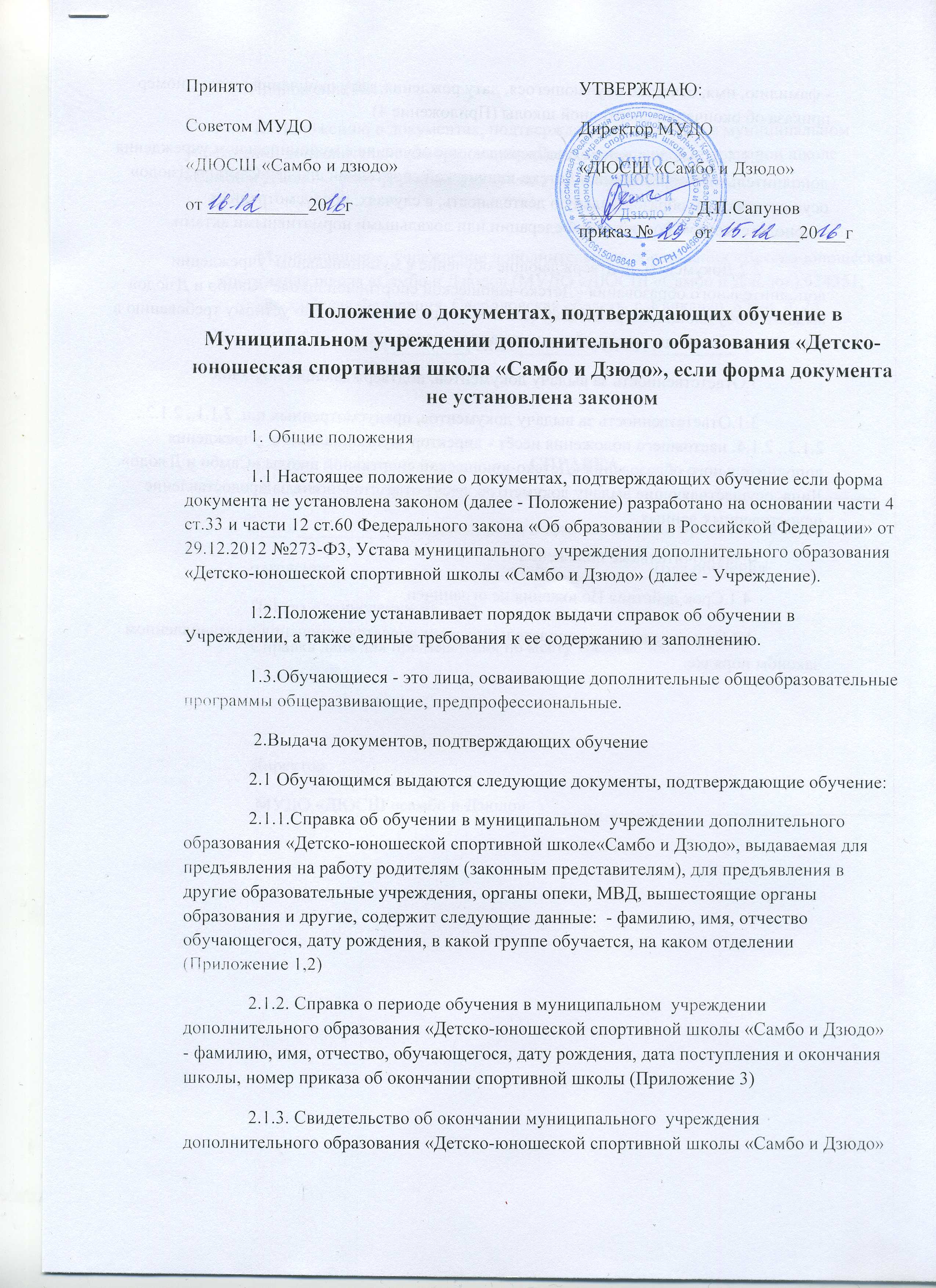 Положение о документах, подтверждающих обучение в  Муниципальном учреждении дополнительного образования «Детско-юношеская спортивная школа «Самбо и Дзюдо», если форма документа не установлена законом 1. Общие положения 1.1 Настоящее положение о документах, подтверждающих обучение если форма документа не установлена законом (далее - Положение) разработано на основании части 4 ст.33 и части 12 ст.60 Федерального закона «Об образовании в Российской Федерации» от 29.12.2012 №273-Ф3, Устава муниципального  учреждения дополнительного образования «Детско-юношеской спортивной школы «Самбо и Дзюдо» (далее - Учреждение).1.2.Положение устанавливает порядок выдачи справок об обучении в Учреждении, а также единые требования к ее содержанию и заполнению.1.3.Обучающиеся - это лица, осваивающие дополнительные общеобразовательные программы общеразвивающие, предпрофессиональные.  2.Выдача документов, подтверждающих обучение 2.1 Обучающимся выдаются следующие документы, подтверждающие обучение:2.1.1.Справка об обучении в муниципальном  учреждении дополнительного образования «Детско-юношеской спортивной школе«Самбо и Дзюдо», выдаваемая для предъявления на работу родителям (законным представителям), для предъявления в другие образовательные учреждения, органы опеки, МВД, вышестоящие органы образования и другие, содержит следующие данные:  - фамилию, имя, отчество обучающегося, дату рождения, в какой группе обучается, на каком отделении (Приложение 1,2)  2.1.2. Справка о периоде обучения в муниципальном  учреждении дополнительного образования «Детско-юношеской спортивной школы «Самбо и Дзюдо»   - фамилию, имя, отчество, обучающегося, дату рождения, дата поступления и окончания школы, номер приказа об окончании спортивной школы (Приложение 3)  2.1.3. Свидетельство об окончании муниципального  учреждения дополнительного образования «Детско-юношеской спортивной школы «Самбо и Дзюдо»   - фамилию, имя, отчество обучающегося, дату рождения, дату окончания школы, номер приказа об окончании спортивной школы (Приложение 4)  2.1.4. Иные документы, подтверждающие обучение в муниципальном учреждения дополнительного образования «Детско-юношеской спортивной школе «Самбо и Дзюдо»  осуществляющей образовательную деятельность, в случаях, предусмотренных законодательством Российской Федерации или локальными нормативными актами.2.2.Документы, подтверждающие обучение в муниципальном  учреждении дополнительного образования «Детско-юношеской спортивной школе «Самбо и Дзюдо»  выдаются обучающимся, родителям (законным представителям) по устному требованию в течении трех календарных дней с момента требования.  3.Ответственность за выдачу документов, подтверждающих обучение3.1.Ответственность за выдачу документов, предусмотренных п.п. 2.1.1., 2.1.2., 2.1.3., 2.1.4. настоящего положения несёт - директор  муниципального  учреждения дополнительного образования «Детско-юношеской спортивной школы «Самбо и Дзюдо». Лица, осуществляющие выдачу документов, несут ответственность за предоставление недостоверных данных.  4.3аключительные положения 4.1.Срок действия Положения не ограничен.  4.2.При изменении законодательства в акт вносятся изменения в установленном законом порядке.  Приложение №1  К  Положению о документах, подтверждающих обучение в муниципальном  учреждении дополнительного образования «Детско-юношеской спортивной школе «Самбо и Дзюдо»,  если форма документа не установлена законом  Муниципальное  учреждение дополнительного образования «Детско-юношеская спортивная школа «Самбо и Дзюдо» (МУДО «ДЮСШ «Самбо и Дзюдо») 624351, Российская Федерация, Свердловская область, г. Качканар, 8 м-н, д. 25ИНН ________, КПП ________, ОГРН _________СПРАВКА Выдана_____________________________________________________________«___»____________ года рождения в том, что он (она) принята и зачислена наотделение_______________ , в группу___________ года обучения. Приказ о зачислении №__ о т ___________ Справка дана для предъявления по месту требования.Директор  МУДО «ДЮСШ «самбо и Дзюдо»      _____________________________________                                        Приложение №2  К  Положению о документах, подтверждающих обучение в муниципальном  учреждении дополнительного образования «Детско-юношеской спортивной школе «Самбо и Дзюдо»,  если форма документа не установлена законом  Муниципальное  учреждение дополнительного образования «Детско-юношеская спортивная школа «Самбо и Дзюдо» (МУДО «ДЮСШ «Самбо и Дзюдо») 624351, Российская Федерация, Свердловская область, г. Качканар, 8 м-н, д. 25ИНН ________, КПП ________, ОГРН _________СПРАВКА Выдана_________________________________________________________________ «___»____________ года рождения в том, что он (она) действительно обучается в 201_201_ учебном году на отделении_______________ в группе____________ года обучения МУДО «ДЮСШ «Самбо и Дзюдо»Директор  МУДО «ДЮСШ «самбо и Дзюдо»      _____________________________________                                        Приложение №3  К  Положению о документах, подтверждающих обучение в муниципальном  учреждении дополнительного образования «Детско-юношеской спортивной школе «Самбо и Дзюдо»,  если форма документа не установлена законом  Муниципальное  учреждение дополнительного образования «Детско-юношеская спортивная школа «Самбо и Дзюдо» (МУДО «ДЮСШ «Самбо и Дзюдо») 624351, Российская Федерация, Свердловская область, г. Качканар, 8 м-н, д. 25ИНН ________, КПП ________, ОГРН _________СПРАВКАВыдана ______________________________________________________________________ «__»_________  года рождения в том, что он (она) действительно обучался (обучалась) с   « ___» 20___года по «__ » 20__года в МУДО «ДЮСШ «Самбо и Дзюдо»Директор  МУДО «ДЮСШ «самбо и Дзюдо»      _____________________________________                                        Приложение №4  К  Положению о документах, подтверждающих обучение в муниципальном  учреждении дополнительного образования «Детско-юношеской спортивной школе «Самбо и Дзюдо»,  если форма документа не установлена законом  СВИДЕТЕЛЬСТВО №____Об окончании муниципальном  учреждении дополнительного образования «Детско-юношеской спортивной школе «Самбо и Дзюдо», Качканарский городской округВыдано _________________________________________________________(фамилия, имя, отчество полностью) Об окончании ____________________________________________________(наименование учреждения в соответствии с регистрацией) Прошедшего (шей) предпрофессиональную дополнительную общеобразовательную программу по виду спорта __________________________________________ На этапах подготовки выполнившей (шая) разрядные требования:  III юношеский разряд  дата_______________ № приказа__II юношеский разряд   дата_______________ № приказа__  I юношеский разряд    дата________________ № приказа__ III спортивный разряд  дата_______________ № приказа__ II спортивный разряд   дата_______________ № приказа __  I спортивный разряд    дата________________ № приказа__  КМС                               дата________________ № приказа__  Директор  МУДО «ДЮСШ «самбо и Дзюдо»      _____________________________________                                        «__»____________ 201__ г.  СВИДЕТЕЛЬСТВО №  Об окончании Муниципального автономное учреждение дополнительного образования детей детско-юношеская спортивная школа «Асбестовская хоккейная школа» Асбестовского городского округа, подведомственного отделу по физической культуре, спорту и молодёжной политике администрации Асбестовского городского округа Выдано_____________________________________________________________ (фамилия, имя, отчество полностью) Об окончании (наименование учреждения в соответствии с регистрацией) Прошедшего (шей) общеразвивающую дополнительную общеобразовательную программу по виду спорта  Директор МАУ ДОД ДЮСШ  «Асбестовская хоккейная школа»                          Ю.А.Неустроев «__»____________ 201__ г.  Принято Советом МУДО«ДЮСШ «Самбо и дзюдо»от ___________20__гУТВЕРЖДАЮ:Директор МУДО«ДЮСШ «Самбо и Дзюдо»_____________Д.П.Сапунов                                               приказ № ___  от _________20___г